Training/Course Advertisement ProformaPlease read the National Back Exchange Website Advertising Policy prior to completing this pro forma. Submission of the pro forma constitutes acceptance of the terms and conditions as stated in the National Back Exchange Advertising Policy. Once completed, please email to: admin@nationalbackexchange.org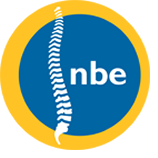 national back exchangeSection 1Section 1Contact details of person placing the advertisementContact details of person placing the advertisementNamePositionTelephone NumberEmail AddressName of Organisation You can either:Design your own advertisement – complete Section 2 onlyORWe can design if for you - complete Section 3 only. Section 2Please copy your OWN DESIGN in the box below.Try not to exceed - 400 wordsIdentify your headings in boldEnsure you include:Title of training/courseCompany nameCompany websiteSummary of training/courseDuration of training/courseCost of training/courseLocation(s)Dates of training/course Contact detailsWe will try to replicate your advert, however NBE reserves the right to adapt your advertisement to accommodate the formatting requirements of the website.OWN DESIGN advertisement:Section 3 Section 3 HeadingContentCompany name:Also add copy of logoCompany website:Title of Training/Course:Details of Training/Course:Short paragraph about the course – include aims and outcomesLocation(s):Duration of Training/Course:Cost of Training/Course:.Dates of Training/Course:Contact:How/who to apply - name and email etc.